Dulwich HamletEducational Trust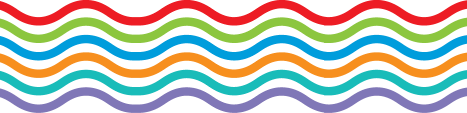 Tender for the Management and Supply of Catering Services, May 2019Response to Further Request for ClarificationIssued 4 June 2019ClarificationResponseDoes the Kitchen Staff August 2019 salary need to be included in the finance, or is that part of the closing salary with Chartwells?The current contract with Chartwells ends 31/07/2019. The ITT incorrectly states that the commencement date of the new contract will be 1 September 2019.The commencement date of the new contract will be 1 August 2019. This means the August 2019 staff salaries will be payable as part of the contract.